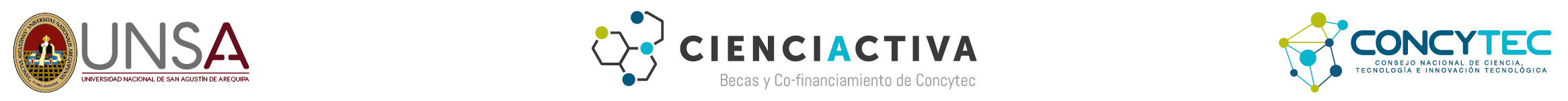 ANEXO 2CARTA DE PRESENTACION DEL ASESOR DE TESISArequipa, … de… de 2016SeñorDirector EjecutivoFondo Nacional de Desarrollo Científico y Tecnológicoy de Innovación TecnológicaLima.-De mi consideración;Yo, (nombre) …………………….………………………..................................................., Docente de la escuela profesional …………………, de la Facultad………………………. de la Universidad Nacional San Agustín de Arequipa.Para los Asesores que no son Docentes de la UNSA deberán de consignar cargo y centro laboral. Tengo el agrado de dirigirme a usted, en mi calidad de Asesor de Tesis  para  presentar a  (nombres y apellidos del tesista) ……………………………..………………………… alumno/egresado de la carrera/especialidad ……………………………………………de la UNSA y doy mi conformidad al Plan de Actividades y el Presupuesto del Proyecto de Tesis que lleva por título: ……………………………………………………………………………………………………..Que se presenta al presente concurso.De resultar seleccionada la propuesta, me comprometo a participar y aprobar el Plan Operativo del Proyecto de Tesis que será elaborado en coordinación con el Monitor de la Unidad de Seguimiento y Monitoreo de CIENCIATIVA, para el logro de los objetivos de la tesis.Sin otro particular, quedo de usted.Atentamente,---------------------------------------------------- (FIRMA Y SELLO DEL ASESOR DE TESIS)Nombres y ApellidosDNITeléfonoCorreo Electrónico